О прекращении срока действия  долгосрочной целевой  Программы по питьевой воде  сельского поселения Гусевский сельсовет муниципального района Абзелиловский район Республики   Башкортостан  на 2012-2014 годы.Руководствуясь статьёй 179 Бюджетного кодекса Российской Федерации, Уставом сельского поселения Гусевский сельсовет                                            ПОСТАНОВЛЯЮ:1. Прекратить действие долгосрочной целевой программы по питьевой воде сельского поселения Гусевский сельсовет муниципального района Абзелиловский район Республики Башкортостан на 2012 - 2014 годы.2. Признать утратившим силу постановление от 02.03.2012 № 6 "Об утверждении долгосрочной целевой программы по питьевой воде сельского поселения Гусевский сельсовет муниципального района Абзелиловский район Республики Башкортостан на 2012 - 2014 годы».3. Настоящее решение вступает в силу со дня принятия и подлежит официальному опубликованию.Глава сельского поселенияГусевский  сельсоветмуниципального района Абзелиловский район Республики Башкортостан          			        И.А.Насырьянов БАШКОРТОСТАН  РЕСПУБЛИКАҺЫӘБЙӘЛИЛ РАЙОНЫМУНИЦИПАЛЬ  РАЙОНЫНЫҢГУСЕВ АУЫЛ СОВЕТЫ АУЫЛБИЛӘМӘҺЕ  ХАКИМИӘТЕ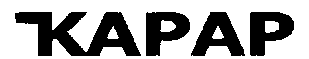       № 25Гусев ауылыРЕСПУБЛИКА   БАШКОРТОСТАНМУНИЦИПАЛЬНЫЙ  РАЙОНА Б З Е Л И Л О В С К И Й   Р А Й О НАДМИНИСТРАЦИЯ СЕЛЬСКОГОПОСЕЛЕНИЯ  ГУСЕВСКИЙ СЕЛЬСОВЕТПОСТАНОВЛЕНИЕ                       «26»  февраля  2016 г.с. Гусево